智慧树学生操作手册方法一：电脑端（PC端）第一步：登录网址：http://www.zhihuishu.com/第二步：点击“登录”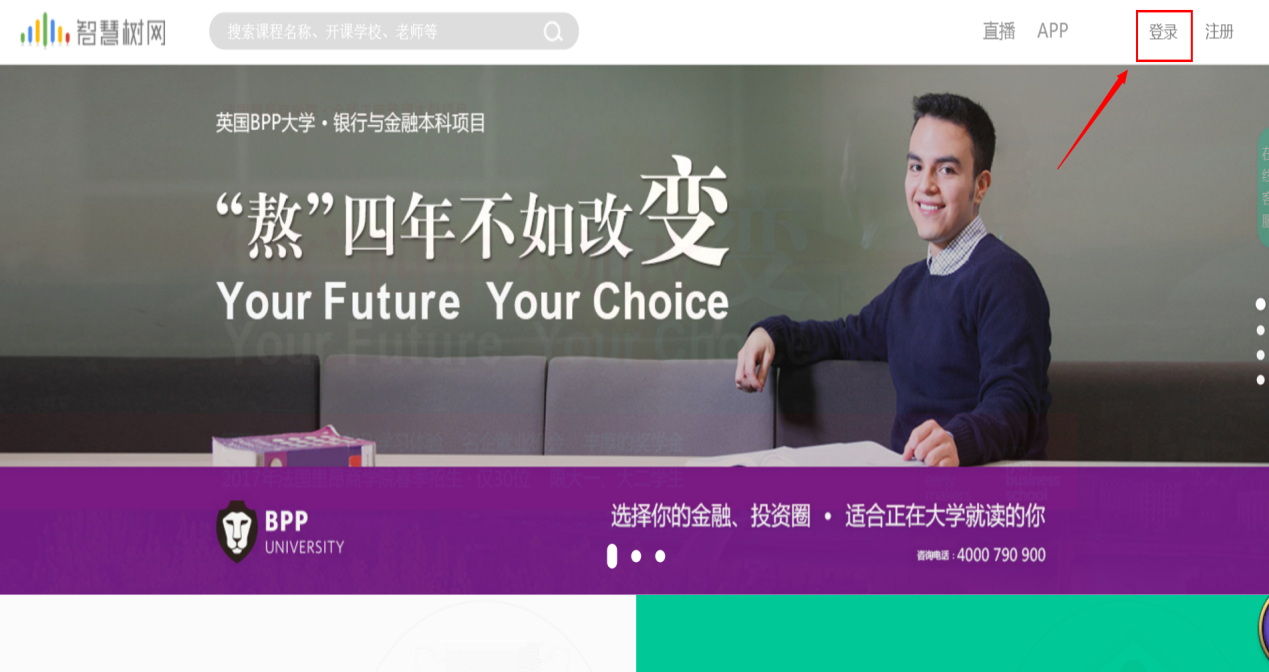 第三步：点击学号登录，输入学校名称、学号、首次使用初始密码为123456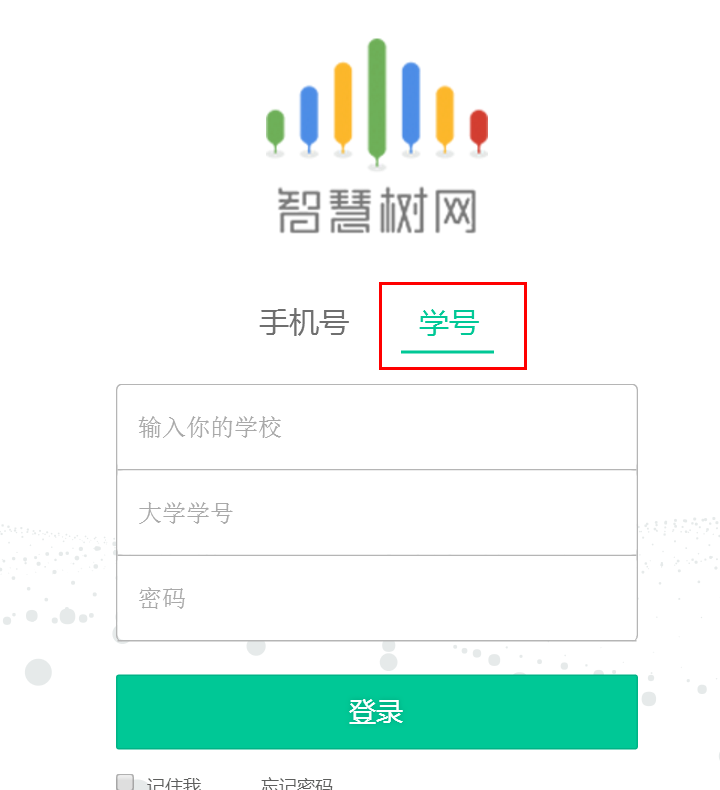 第三步：验证姓氏首次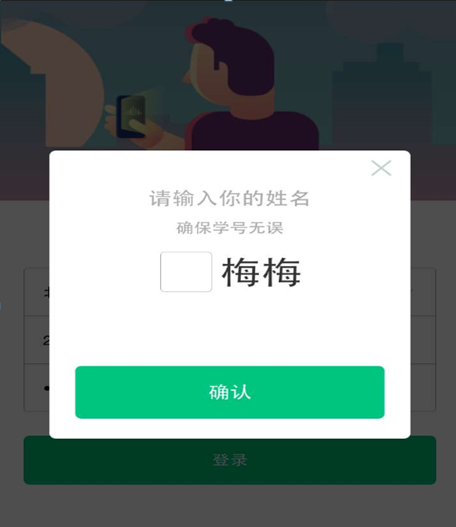 第四步：绑定手机号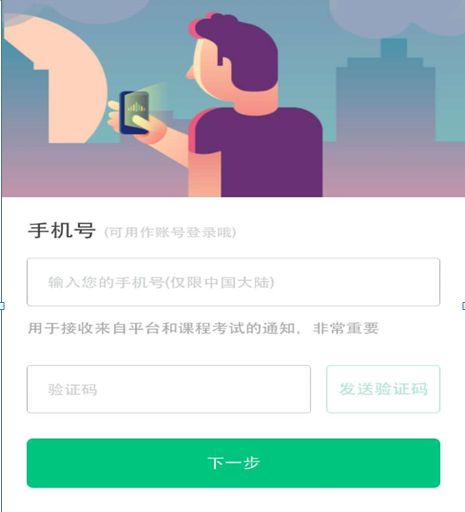 第五步：修改初始密码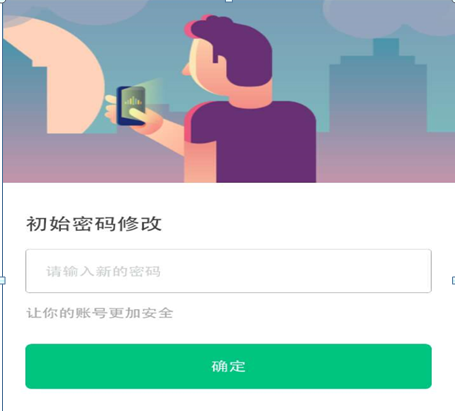 第六步：确认课程，开始学习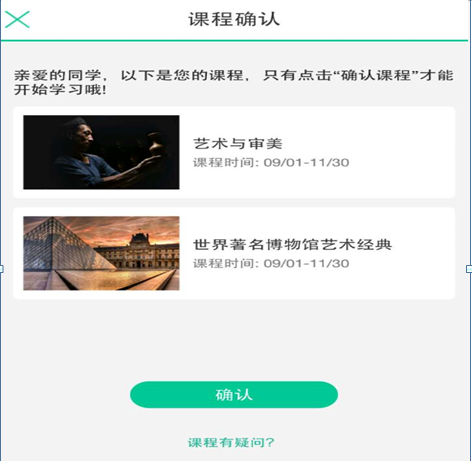 方法二：手机端（APP）第一步：下载“知到”APP，网址http://www.zhihuishu.com/DownloadApp.html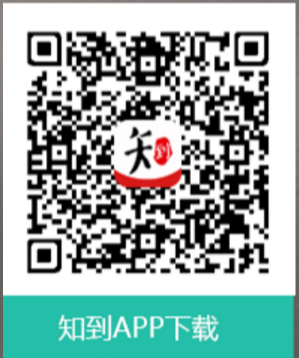 第二步：点击学号登录，输入学校名称、学号、首次使用初始密码为123456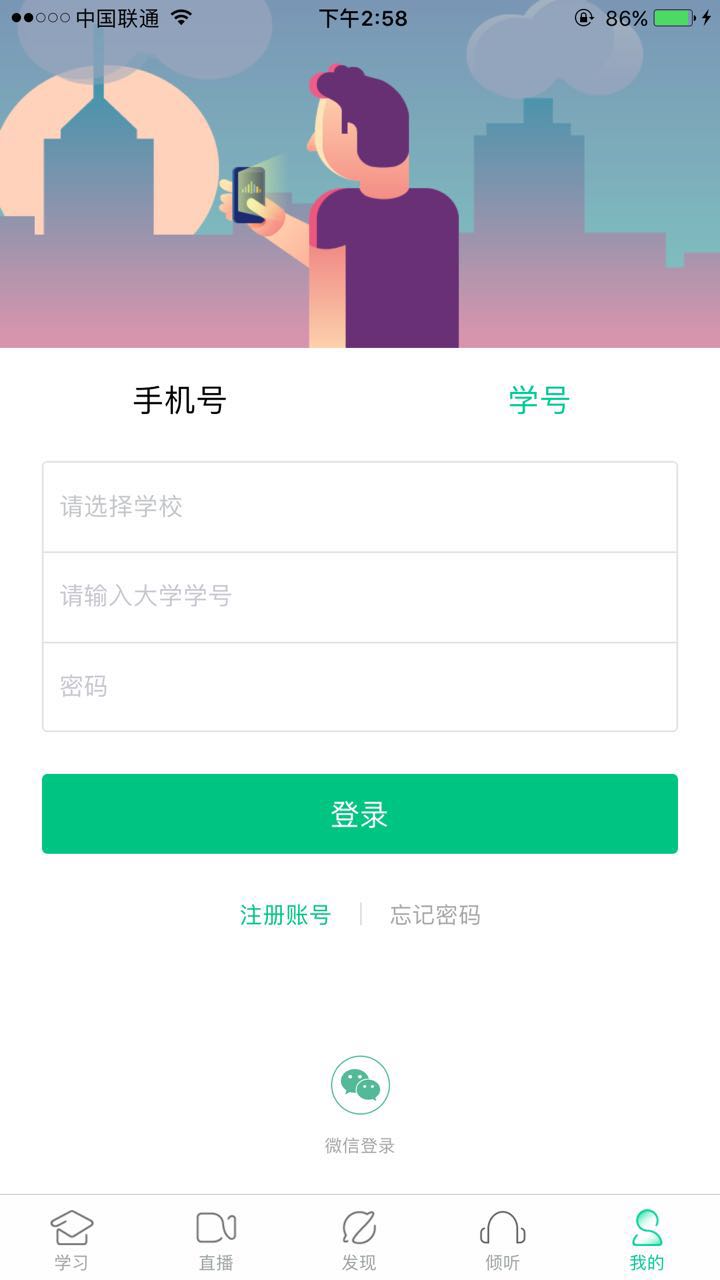 第三步：验证姓氏首次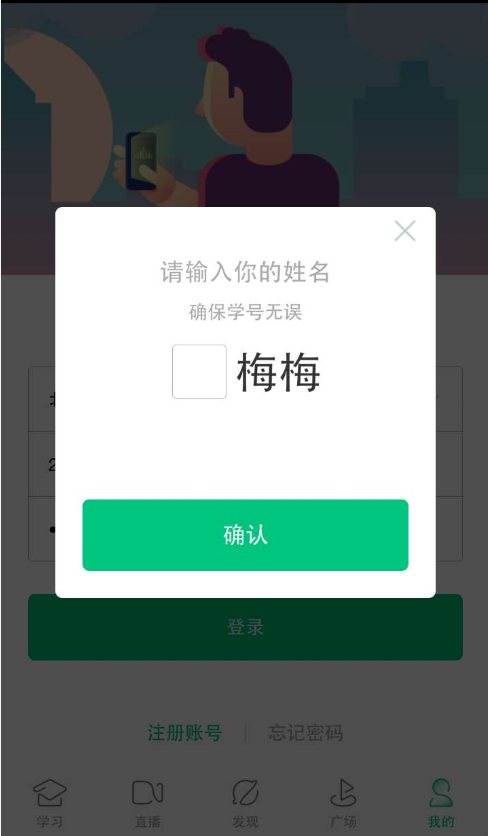 第四步：绑定手机号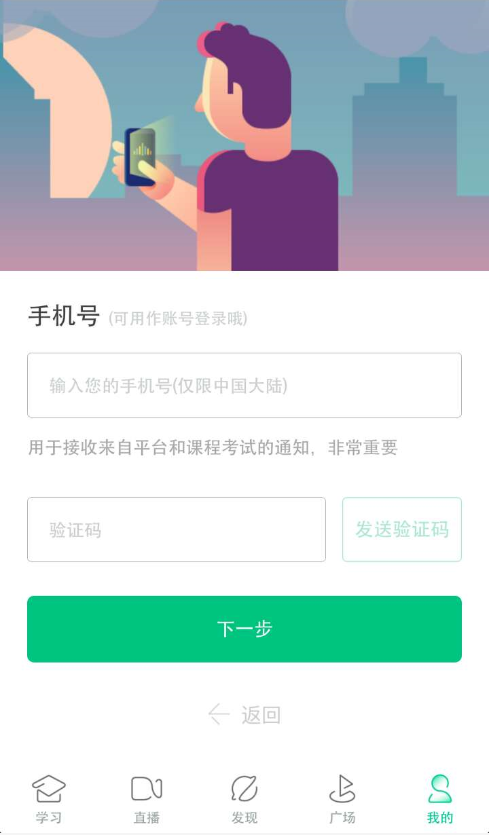 第五步：修改初始密码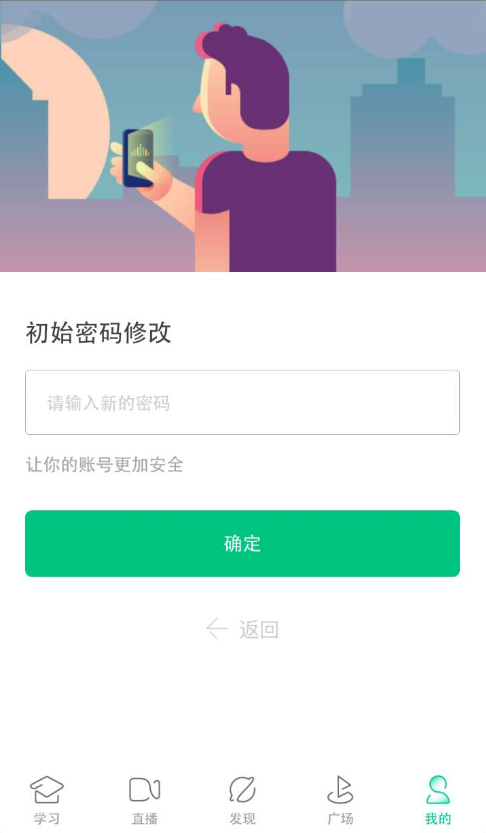 第六步：确认课程，开始学习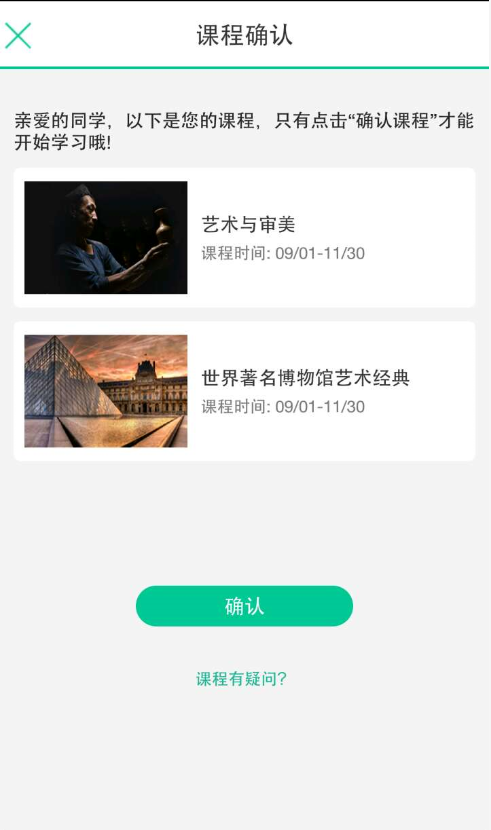 PS:如有疑问可随时联系在线客服：客服网址：http://www.zhihuishu.com/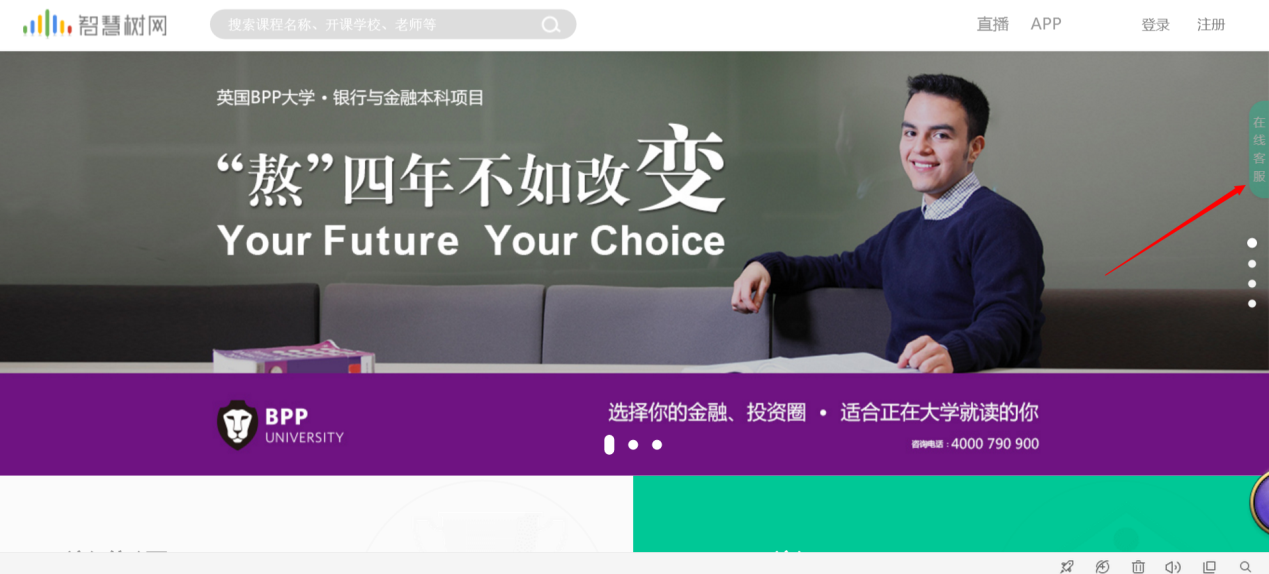 